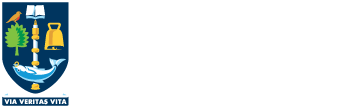      Laboratory Safety Inspection      Laboratory Safety Inspection      Laboratory Safety Inspection      Laboratory Safety Inspection School / Service / Unit:School / Service / Unit:Building:Building:Room Number:Room Number:Activities Undertaken in LaboratoryActivities Undertaken in LaboratoryResponsible Person:Responsible Person:Safety Coordinator:Safety Coordinator:Laboratory Security and Emergency ProceduresLaboratory Security and Emergency ProceduresLaboratory Security and Emergency ProceduresLaboratory Security and Emergency ProceduresLaboratory Security and Emergency ProceduresYes / NoComments / proposed ActionsComplete?Does the laboratory contain any high risk materials e.g. drugs, explosives, chemical weapons or highly toxic substances?Does the laboratory contain any high risk materials e.g. drugs, explosives, chemical weapons or highly toxic substances?Are emergency contact names and telephone numbers clearly posted at the entrance to the laboratory?Are emergency contact names and telephone numbers clearly posted at the entrance to the laboratory?Is the laboratory locked (or is access otherwise controlled) at all times?Is the laboratory locked (or is access otherwise controlled) at all times?Are high risk substances stored in a locked room or cabinet when not in use?Are high risk substances stored in a locked room or cabinet when not in use?Are emergency exits clearly marked and easily accessible to all users of the laboratory?Are emergency exits clearly marked and easily accessible to all users of the laboratory?Do all individuals who may require special assistance during an emergency have a Personal Emergency Evacuation Plan (PEEP)?Do all individuals who may require special assistance during an emergency have a Personal Emergency Evacuation Plan (PEEP)?Is a suitably stocked first aid kit available in the laboratory?Is a suitably stocked first aid kit available in the laboratory?Is the first aid kit regularly inspected and these inspections recorded?Is the first aid kit regularly inspected and these inspections recorded?Is there an eyewash system (hose, bottles or vials) or an emergency shower?Is there an eyewash system (hose, bottles or vials) or an emergency shower?Are eyewash bottles or vials in date and are the protective caps present?Are eyewash bottles or vials in date and are the protective caps present?Are eyewash hoses and/or showers flushed regularly and this flushing recorded?Are eyewash hoses and/or showers flushed regularly and this flushing recorded?Are any special first aid treatments required (e.g. calcium gluconate gel) available and within their date?Are any special first aid treatments required (e.g. calcium gluconate gel) available and within their date?Other (please specify)Other (please specify)General Health and SafetyGeneral Health and SafetyGeneral Health and SafetyGeneral Health and SafetyGeneral Health and SafetyYes / NoComments / proposed ActionsComplete?Are work areas and bench tops clean and clear of clutter?Are work areas and bench tops clean and clear of clutter?Is equipment located on bench tops stable and securely fastened if required?Is equipment located on bench tops stable and securely fastened if required?Is the lab free of trip hazards and are walkways, entrances and exits clear?Is the lab free of trip hazards and are walkways, entrances and exits clear?Are dedicated hand wash basins supplied with warm water, soap and paper towels?Are dedicated hand wash basins supplied with warm water, soap and paper towels?Does each member of staff and student have a safe, secure area where street clothing and personal effects can be securely stored?Does each member of staff and student have a safe, secure area where street clothing and personal effects can be securely stored?Is electrical equipment subject to regular safety checks (e.g. PAT testing) and clearly marked with a current testing label?Is electrical equipment subject to regular safety checks (e.g. PAT testing) and clearly marked with a current testing label?Are all regulators and pressure gauges in place and within their replacement date (5 years or less)?Are all regulators and pressure gauges in place and within their replacement date (5 years or less)?Are suitable bins provided for the disposal of sharps, broken glass and solid chemical waste (e.g. silica gel)?Are suitable bins provided for the disposal of sharps, broken glass and solid chemical waste (e.g. silica gel)?Are bins filled to ¾ of capacity and not overfilled with waste?Are bins filled to ¾ of capacity and not overfilled with waste?Other (please specify)Other (please specify)Biological SafetyBiological SafetyBiological SafetyBiological SafetyBiological SafetyYes / NoComments / proposed ActionsComplete?Is the laboratory clearly signed with the biohazard symbol and correct containment level?Is the laboratory clearly signed with the biohazard symbol and correct containment level?Is the laboratory maintained under negative pressure (with the door closed)?Is the laboratory maintained under negative pressure (with the door closed)?Is there a suitable disinfection regime in place and communicated to users?Is there a suitable disinfection regime in place and communicated to users?Is the correct disinfectant prepared freshly to the correct concentration and available?Is the correct disinfectant prepared freshly to the correct concentration and available?Is a wash hand basin available close to the exit of the laboratory and equipped with elbow taps?Is a wash hand basin available close to the exit of the laboratory and equipped with elbow taps?Is an autoclave available for treatment of waste?Is an autoclave available for treatment of waste?Is the autoclave serviced and maintained?Is the autoclave serviced and maintained?Are microbiological safety cabinets tested and certified by a competent person?Are microbiological safety cabinets tested and certified by a competent person?Are comprehensive records of safety cabinet tests available?Are comprehensive records of safety cabinet tests available?Are suitable waste disposal procedures in place for storage and disposal of biological waste?Are suitable waste disposal procedures in place for storage and disposal of biological waste?Are up to date fridge / freezer inventories maintained?Are up to date fridge / freezer inventories maintained?Are the contents of fridges and freezers correctly labelled with contents and details of owner?Are the contents of fridges and freezers correctly labelled with contents and details of owner?Are incubator contents correctly labelled with contents and details of owner?Are incubator contents correctly labelled with contents and details of owner?Are all biological agents correctly labelled with contents and owner?Are all biological agents correctly labelled with contents and owner?Are all Schedule 5 materials stored securely?Are all Schedule 5 materials stored securely?Are workers trained properly in biological safety and GM requirements?Are workers trained properly in biological safety and GM requirements?Other (please specify)Other (please specify)Chemical SafetyChemical SafetyChemical SafetyChemical SafetyChemical SafetyYes / NoComments / proposed ActionsComplete?Is a chemical inventory available for the laboratory?Is a chemical inventory available for the laboratory?Are appropriate hazard warning signs present on the door to the laboratory and on any storage areas?Are appropriate hazard warning signs present on the door to the laboratory and on any storage areas?Are chemical cabinets of the correct type with appropriate warning labels visible on the doors?Are chemical cabinets of the correct type with appropriate warning labels visible on the doors?Are incompatible chemicals stored separately to avoid adverse interactions?Are incompatible chemicals stored separately to avoid adverse interactions?Are all chemical containers / cabinets labelled legibly with the contents, hazard warning labels and details of the owner?Are all chemical containers / cabinets labelled legibly with the contents, hazard warning labels and details of the owner?Are all chemical containers or cabinets tidy and not overfilled?Are all chemical containers or cabinets tidy and not overfilled?Are chemical storage containers in good condition with no evidence of rust, leakage, dents or crystallisation?Are chemical storage containers in good condition with no evidence of rust, leakage, dents or crystallisation?Are carriers provided for safe transportation of large chemical bottles (e.g. 2.5l solvent bottles)?Are carriers provided for safe transportation of large chemical bottles (e.g. 2.5l solvent bottles)?Are corrosive and flammable chemicals securely stored below eye level?Are corrosive and flammable chemicals securely stored below eye level?Are chemical containers safely stored e.g. not stacked on top of each other?Are chemical containers safely stored e.g. not stacked on top of each other?Are solvents stored in secure cabinets when not in use and decanted into containers of 500ml or less for general use?Are solvents stored in secure cabinets when not in use and decanted into containers of 500ml or less for general use?Are less than 50l of flammable liquids (including waste) present?Are less than 50l of flammable liquids (including waste) present?Are fume cupboards and other local exhaust ventilation systems regularly inspected by a qualified person?Are fume cupboards and other local exhaust ventilation systems regularly inspected by a qualified person?Do fume hood sashes work properly and are working levels clearly marked?Do fume hood sashes work properly and are working levels clearly marked?Are fume hoods clear of materials or equipment that could obstruct the airflow?Are fume hoods clear of materials or equipment that could obstruct the airflow?Are fume hood interiors clean and uncluttered  and not used for permanent storage?Certified by a competent person?Are fume hood interiors clean and uncluttered  and not used for permanent storage?Certified by a competent person?Are appropriate chemical waste containers present and clearly labelled?Are appropriate chemical waste containers present and clearly labelled?Are chemical waste containers in good condition, closed and not overfilled?Are chemical waste containers in good condition, closed and not overfilled?Are all waste containers stored out of cabinets held in suitable secondary containment?Are all waste containers stored out of cabinets held in suitable secondary containment?Is a suitable chemical spill kit available in the laboratory?Is a suitable chemical spill kit available in the laboratory?Are staff and students aware of the location of the spill kit and have they been trained in its use (or responders available in the area)?Are staff and students aware of the location of the spill kit and have they been trained in its use (or responders available in the area)?Other (please specify)Other (please specify)Compressed Gas and Cryogenic SafetyCompressed Gas and Cryogenic SafetyCompressed Gas and Cryogenic SafetyCompressed Gas and Cryogenic SafetyCompressed Gas and Cryogenic SafetyYes / NoComments / proposed ActionsComplete?Are all compressed gas cylinders appropriately secured using either a stand or other fixing point?Are all compressed gas cylinders appropriately secured using either a stand or other fixing point?Are protective caps present on cylinders when they are not being used?Are protective caps present on cylinders when they are not being used?Have all staff working with compressed gases been properly trained?Have all staff working with compressed gases been properly trained?Are all pressure systems (including pipework, valves and safety devices) regularly inspected by a competent person?Are all pressure systems (including pipework, valves and safety devices) regularly inspected by a competent person?Are incompatible compressed gas cylinders stored in separate areas?Are incompatible compressed gas cylinders stored in separate areas?Are LPG cylinders stored separately from other compressed gases?Are LPG cylinders stored separately from other compressed gases?Are gas cylinder shut-off keys easily available?Are gas cylinder shut-off keys easily available?Are cryogenic liquids stored in a dedicated cryogenic storage area?Are cryogenic liquids stored in a dedicated cryogenic storage area?Is the laboratory fitted with appropriate gas leak detection or oxygen depletion monitors?Is the laboratory fitted with appropriate gas leak detection or oxygen depletion monitors?Are any trolleys used for gases in good condition and fitted with secure mountings?Are any trolleys used for gases in good condition and fitted with secure mountings?Are tilt-proof trolleys used for the transport of cryogenic liquids?Are tilt-proof trolleys used for the transport of cryogenic liquids?Are all cryogenic liquid dispensing systems fitted with hold to run systems?Are all cryogenic liquid dispensing systems fitted with hold to run systems?Is the laboratory appropriately ventilated for the gases / cryogenics in use?Is the laboratory appropriately ventilated for the gases / cryogenics in use?Are permanent warning signs for all gases present in the area (e.g. asphyxiants risk, flammable risk)?Are permanent warning signs for all gases present in the area (e.g. asphyxiants risk, flammable risk)?Other (please specify)Other (please specify)Fire SafetyFire SafetyFire SafetyFire SafetyFire SafetyYes / NoComments / proposed ActionsComplete?Is the laboratory fitted with a fixed fire suppression system?Is the laboratory fitted with a fixed fire suppression system?Is portable fire-fighting equipment (e.g. extinguishers, fire blankets) of a type that is appropriate for the hazard?Is portable fire-fighting equipment (e.g. extinguishers, fire blankets) of a type that is appropriate for the hazard?Is portable fire-fighting equipment correctly mounted,  easily accessible and clearly marked?Is portable fire-fighting equipment correctly mounted,  easily accessible and clearly marked?Is all portable fire-fighting equipment regularly inspected and within inspection date?Is all portable fire-fighting equipment regularly inspected and within inspection date?Is the laboratory natural gas supply fitted with an emergency cut-off in an easily accessible location?Is the laboratory natural gas supply fitted with an emergency cut-off in an easily accessible location?Are seals intact on fire extinguishers and other portable fire-fighting equipment?Are seals intact on fire extinguishers and other portable fire-fighting equipment?Are all refrigerators and other equipment used for flammable storage of the correct type (e.g. ATEX rated)?Are all refrigerators and other equipment used for flammable storage of the correct type (e.g. ATEX rated)?Other (please specify)Other (please specify)Personal Protective EquipmentPersonal Protective EquipmentPersonal Protective EquipmentPersonal Protective EquipmentPersonal Protective EquipmentYes / NoComments / proposed ActionsComplete?Are laboratory coats made available to staff and visitors working in the laboratory?Are laboratory coats made available to staff and visitors working in the laboratory?Have safety glasses (or other eye protection) been made available to staff and visitors?Have safety glasses (or other eye protection) been made available to staff and visitors?Is there a suitable place for safe storage of PPE?Is there a suitable place for safe storage of PPE?Are lab coats stored separately to other clothing (including visitor clothing)?Are lab coats stored separately to other clothing (including visitor clothing)?Is any other specialist PPE available for staff and visitors to the laboratory?Is any other specialist PPE available for staff and visitors to the laboratory?Is a suitable dress code required for staff and students e.g. appropriate shoes and clothing?Is a suitable dress code required for staff and students e.g. appropriate shoes and clothing?Are appropriate gloves available for the procedures undertaken in the laboratory?Are appropriate gloves available for the procedures undertaken in the laboratory?Is a blast shield or other protective equipment available for any process which could be considered dangerous?Is a blast shield or other protective equipment available for any process which could be considered dangerous?Other (please specify)Other (please specify)Safety Policies and Risk AssessmentsSafety Policies and Risk AssessmentsSafety Policies and Risk AssessmentsSafety Policies and Risk AssessmentsSafety Policies and Risk AssessmentsYes / NoComments / proposed ActionsComplete?Are safety data sheets (SDS) available for all of the hazardous substances stored or used in the laboratory?Are safety data sheets (SDS) available for all of the hazardous substances stored or used in the laboratory?Are CoSHH assessments available (and up to date) for procedures involving hazardous substances?Are CoSHH assessments available (and up to date) for procedures involving hazardous substances?Have all members of staff been given suitable induction training?Have all members of staff been given suitable induction training?Have all members of staff been given a copy of the local safety manual?Have all members of staff been given a copy of the local safety manual?Are Standard Operating Procedures (SOP) and/ safe systems of work been made available to all staff?Are Standard Operating Procedures (SOP) and/ safe systems of work been made available to all staff?Have all staff been made aware of the health surveillance procedures?Have all staff been made aware of the health surveillance procedures?Are write-up and office areas within the laboratory clean and free from tripping hazards?Are write-up and office areas within the laboratory clean and free from tripping hazards?Are electrical plugs and flex within office areas in good condition?Are electrical plugs and flex within office areas in good condition?Are office supplies stored in a safe and secure manner?Are office supplies stored in a safe and secure manner?Have DSE assessments been carried out for computers and other displays in use in the office and laboratory?Have DSE assessments been carried out for computers and other displays in use in the office and laboratory?Is the laboratory structurally sound with no loose flooring, ceiling tiles or open voids?Is the laboratory structurally sound with no loose flooring, ceiling tiles or open voids?Other (please specify)Other (please specify)Other Notes and CommentsOther Notes and CommentsOther Notes and CommentsOther Notes and CommentsOther Notes and CommentsInspection Completed ByInspection Completed ByInspection Completed ByInspection Completed ByInspection Completed ByName Name PositionPositionE-mailE-mailDate of Completion:Date of Completion: